           20мая      Рисование «Деревья , кусты» 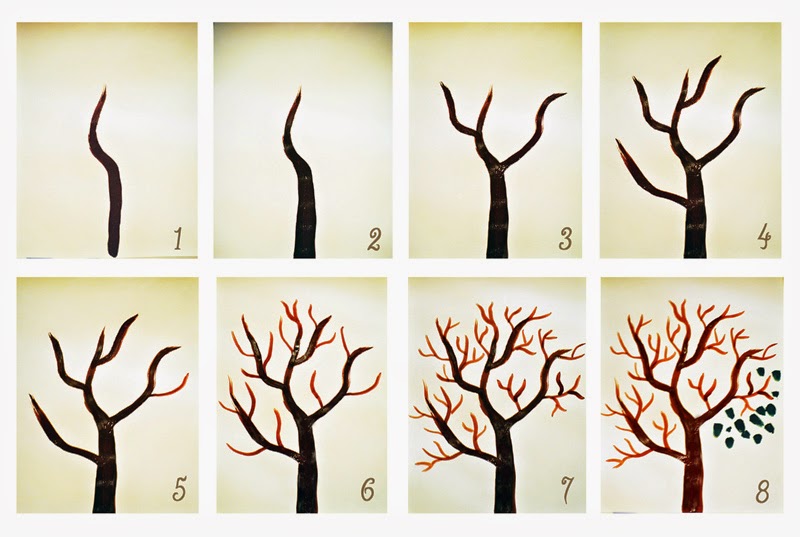 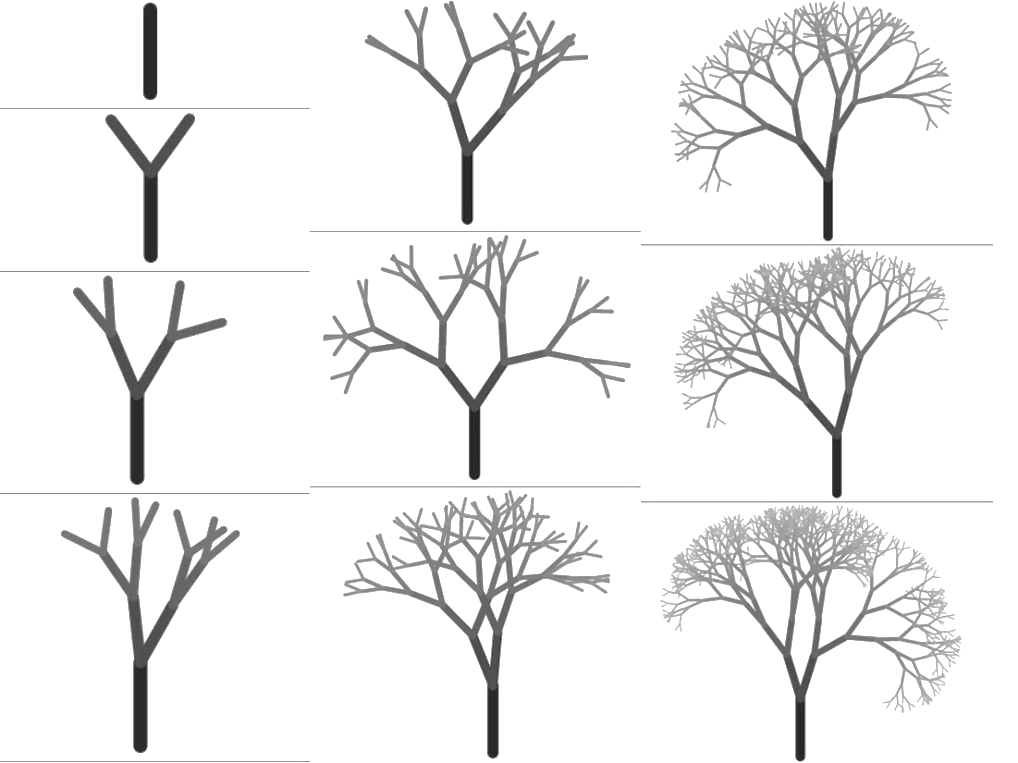 